Publicado en Bilbao el 19/10/2018 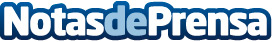 Dronak crea drones a medida para la industriaEs fabricante, consultoría, escuela de pilotaje y tiene departamento propio de I+D+i
Datos de contacto:Servicios PeriodísticosNota de prensa publicada en: https://www.notasdeprensa.es/dronak-crea-drones-a-medida-para-la-industria_1 Categorias: Imágen y sonido Inteligencia Artificial y Robótica País Vasco Consumo Dispositivos móviles Otros Servicios Consultoría http://www.notasdeprensa.es